SpettabileEUROPAM S.p.aVia Sardorella 45T16162 Genova (GE)Oggetto: RICHIESTA NUOVA ATTIVAZIONE/SUBENTROSpett.le EUROPAM S.p.a.,il sottoscritto NOME ....................................................................... COGNOME .......................................................legale rappresentante/titolare di RAGIONE SOCIALE (*) .........................................................................................P.IVA (*) ................................................................ Codice Fiscale ...........................................................................già cliente di EUROPAM S.p.a. con codice cliente ...........................................................................................................CHIEDEl’attivazione di un nuovo punto di fornitura di energia elettrica per il punto di riconsegna sito in:via ........................................................................................................................................ n. ...................................Comune ................................................................ Cap ........................................................ Provincia ......................Contatore già presente	NO	SISe il contatore è già presente, selezionare una delle seguenti opzionicontatore installato ma MAI attivatocontatore disalimentato da precedente intestatario del contrattoSe il contatore è già presente, indicare di seguito uno dei due codici del distributore che compaiono sul display:(per visualizzare i codici del distributore cliccare il pulsante in alto a destra del contatore)Potenza Disponibile ............... ...................KW	Potenza Impegnata ………. . ...........  ........ KWcon misura della potenza	senza misura della potenzaTensione di consegna	BT monofase (220 V)	BT trifase (380 V)MTtipologia fornitura :	 ordinariatemporanea per il periodo da ...................................... a .....................................................uso cantiere da ............................................................. a .....................................................Uso fornitura:	domestico residente	domestico non residente	altri usiApparato di cura:	NO	SISettore merceologico	............................................................................................(consultare elenco allegato per compilare il campo “settore merceologico”)DICHIARAinoltre che tale fornitura non sarà utilizzata per sollevamento persone, pubblica utilità ai sensi dell’Art. 18.1 paragrafi A e C della Delibera AEEG n°04/2008.Per qualsiasi comunicazione la persona di riferimento è:SIG. ....................................................................................TEL ....................................................................................LUOGO ...........................................	DATA ...............(compilazione obbligatoria)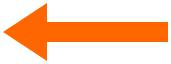 TIMBRO (*) e FIRMA__________________________(*) da compilare solo in caso di soggetto giuridico (cliente con P.IVA)NB: Allegare istanza debitamente compilata in ogni sua parte corredata da copia della carta di identità del sottoscrittoreAllegato al MOD-Nuova Attivazione/Subentro E E AcquaAlberghiAlim.:carne,pesce,latte e derivatiAlimentare: prodotti agricoliAlimentare:forme associate conl'agricolturaAltre areeAltre attività dell'industria delle costruzioniAltre attività professionali ed imprenditorialiAltre lavorazioni dei materiali non metalliferiAltre produzioni chimiche primarie inorganicheAltre produzioni della chimica secondariAltre siderurgiche (ciclo integrale e prime lavorazioni) Altri serviziAltri servizi sanitari privatiAltri servizi sanitari pubbliciAltri trasporti terrestriApparecchi medicali, di precisione,ottici e orologiApparecchi radio televisivi per le telecomunicazioni Area della distribuzioneArea della produzione e trasmissioneArea delle costruzioniArticoli in carta e cartoneArticoli in gommaArticoli in materie plasticheAssicurazioniAttivita ausiliarie dei trasporti Attivita ausiliarie della intermed.finanziaria Attivita immobiliariAttivita ricreative, culturali e sportive Aziende di allevamento, compresi i serviAziende di allevamento, compresi i servizi connessiAziende forestali e servizi connessi BevandeBonifica e miglioramento fondiario Calce, gesso e simili CalzatureCantieri edili (edifici per uso residenziale)Cantieri edili (per altri usi civili eusi industriali)Case di cura privateCementoCeramiche e piastrelleCloro-sodaCokerie (incluso trattamentocombustibili nucleari)Combustibili liquidi e gassosiCombustibili solidiCommercio al minuto alimentareCommercio al minuto esclusala grande distribuzione ed ilcommercio alimentareCommercio di autoveicoli, motoveicolie parti di ricambioCommercio all'ingrosso ed attivitàausiliarieComunicazioniConsumi relativi al pompaggioELENCO SETTORIMERCEOLOGICICostruzione di altri mezzi di trasporto terrestreCostruzione di autoveicoli, rimorchi e semi-rimorchiCostruzione e riparazione di mezzi di trasporto aereiCostruzione e riparazione di mezzi di trasporto navali CreditoEditoria, stampa e riproduzione di supporti registrati Elementi in metalloEnergia elettrica, vapore, acqua caldaF.S. altri usiF.S. trazioneFarmaceuticheFerro-leghe (forno elettrico)Fertilizzanti e relativi prodotti di baseFibre artificiali e sinteticheFonderieForniture di pasti preparatiGasGas tecniciGrande distribuzioneIndustrie manifatturiere classificate altroveInformatica e attivita connesseIrrigazione per uso agricoloIstruzione privataIstruzione pubblicaLateriziLegno e sughero (escluso mobilio) Macchine ed apparecchi elettrici Macchine ed apparecchi meccanici Macchine per ufficio, elaboratori e SI Manufatti in cemento e simili Manutenzione e riparazione di auto/moto Materiali di cavaMaterie plastiche, resine sintetiche edelastomeriMinerali metalliferiMinerali per le industrie chimiche ed altriMinerali uraniferiMiniereMobilio e arredamentoNoleggi senza operatoreOleodotti e gasdottiOrganici di base ed intermediOrganizzazioni associativeOrganizzazioni extraterritorialiOspedali pubbliciPasta per carta,carta,cartone Pelli e cuoio (escluse calzature) Pesca,piscicoltura compresi i servizi connessiPompe di calore nelle abitazioni privateProdotti elettrotermiciProduzione e prima lavorazionedell'alluminioProduzione e prima lavorazione dello zincoProduzione e prima lavorazione di altri metalliPubblica amministrazioneRaffinerie di petrolioRicerca e sviluppoRiciclaggioRiparazione di beni personali e per la casaRistoranti, bar e tavole caldeServizi ausiliari delle centrali idroelettricheServizi ausiliari delle centraliTermoelettricheServizi ecologiciServizi generali degli edifici per abitazione privateServizi per la rete autostradale Servizi per la rete stradale (escluse autostrade)Siderurgiche al forno elettricoTabaccoTessileTrasporti aereiTrasporti marittimi e per vie d'acqua Uso domesticoVendita al dettaglio di carburanti e lubrificanti per autotrazione Vendite ai rivenditori Vendite all'esteroVestiario e abbigliamentoVetrerieITE